令和元年１０月２５日　関係中学校長　殿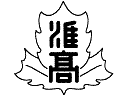 愛知県立惟信高等学校　校　　長　中 城　牧 彦　第３回中学生体験入学について　秋冷の候、貴職におかれましては益々御清祥のこととお喜び申し上げます。日頃は本校の教育に御理解と御支援を賜り、厚くお礼申し上げます。　さて、「第２回中学生体験入学」を１０月に実施予定でしたが、台風１９号接近に伴い中止となりました。そこで、改めて「第３回中学生体験入学」を下記のとおり実施します。本校に関心をお持ちの生徒、あるいは入学を希望されている生徒に案内をしていただきますと共に、参加希望者を集約していただければ幸いです。　何かとお忙しいこととは存じますが、よろしくお願い申し上げます。記１　日時　　令和元年１２月７日（土）　　　　　　午前９時から正午まで２　場所　　愛知県立惟信高等学校（体育館および一般教室、特別教室、グラウンド等）            〒455-0823　名古屋市港区惟信町２丁目２６２番地３　日程　  ９時００分　～　９時２５分    受付（体育館）            ９時３０分　～１０時１５分    学校生活及び学習の紹介          １０時３０分　～１１時２５分    模擬授業体験、保護者向け説明          １１時２５分  ～１２時００分　　部活動練習公開（自由参観）          　　　　　　　　　　　　　　　　終了、解散  ※部活動練習公開への参加は自由です。雨天時、グラウンド関係の部活動は中止となります。４　申込み （１）送信用紙「第３回中学生体験入学希望者・模擬授業希望講座一覧表」に記入して、１１月１５日（金）までに、ＦＡＸにて御返信ください。　　　なお「模擬授業体験」までは参加生徒全員を対象としています。（２）「体験入学希望者」には、後日案内を貴校宛にまとめて送付させていただきます。その　　際は、お手数ですが案内を各希望者に配付してください。（３）この件について御不明な点・御質問などがございましたら、下記の連絡先まで電話・ＦＡＸでお願いいたします。　　　         			担当　　総務部：橋野勝吾、安部隆志　　　　　　　　　　　　　　　　　　　　　　　　教　頭：鬼頭英伸、三輪義之		　			電話　	０５２－３８２－１３５５      　　　                		FAX	０５２－３８４－４６１４